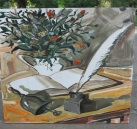   Директор:;GSM 0885671018;Е-mail: ouhrs.pz@abv.bg Канцелария:034/988940                                                                 УТВЪРЖДАВАМ:				                                        ДИРЕКТОР:			                    /Галина Барова/Г О Д И Ш Е Н    П  Л  А  Н  ЗА ДЕЙНОСТИТЕ В УЧИЛИЩЕТОУтвърден със заповед № 894-465/14.09.2018г.Приет на ПС с Протокол № 11/14.09.2018г.УЧЕБНА 2018/2019 ГОДИНА-1-ОУ “ Христо Смирненски” гр. Пазарджик е първоприемник на Първото българско училище в града, открито в кв. Вароша в 1823 г.   от Епископ Дионисий.Приоритетите през 2018/2019  учебна година са свързани с задачата да  се осигури:*Повишаване  рейтинга  на  училището до училище  с безопасна и естетически издържана среда *Повишаване качеството на обучението и възпитанието за по-добра реализация в живота.ОУ “Христо Смирненски” е отворено към промяна с премерен риск, загриженост и отговорност към своите цели. За възпитанието, обучението и социализацията на учениците отговаря  високо квалифициран педагогически персонал, който се стреми към  обучение и усъвършенстване. Учителите и възпитателите имат компетенциите не само за преподаване, но и за съобразяване с индивидуалните стилове на учене на учениците.І.	МИСИЯ НА УЧИЛИЩЕТО:1.	Да съхрани добрите традиции от миналото 2.	Да осъществява приемственост, като развива и обогатява традициите в условията на гражданското общество и евроинтеграцията.3.	Да обучава и възпитава учениците си съобразно обществените потребности.ІІ	ВИЗИЯ НА УЧИЛИЩЕТО: Училище “ Христо Смирненски” предоставя добри възможности за обучение и   възпитание на учениците.Обучението от І-VІІ клас се осъществява чрез  класно - урочна система в дневна форма на обучение.Училището разполага  с богата библиотека с над 6000 книги и  един компютърен кабинет  включен  в Интернет. Осигурени са отделни класни стаи, помещение за ПИГ- игротека, помещение за хранене, медицински кабинет, два физкултурни салона, мини футболно игрище на открито  и др.Във всяка класна стая е осигурена директна връзка с интернет и съответната техника.ІІІ	ЦЕЛИ НА УЧИЛИЩЕТО:А.	ГЛАВНА ЦЕЛ:	1.Осъществяване на качествен ОВП съобразен с европейските изисквания и практики, мотивиране на учениците за високи постижения в учебната и извънкласна дейност. Обучение в училище с естетическа и здравословна среда. 2. Съдействие за  физическото и духовно развитие на учениците  за успешното им ориентиране ,  адаптиране и реализиране в обществото.3. Създаване на условия за формиране на ценностна ориентация, свързани с чувството за българска национална идентичност, уважение към другия, съпричастност, гражданска отговорност.4. Създаване на условия за развитие на потребности, интереси и нагласи  за учене и за обучение и самоусъвършенстване през целия животБ.	ПОДЦЕЛИ: 1.По- пълно обхващане на учениците в квартала в близост до училището. 2.Използване на традиционни и нетрадиционни методи на обучение.                         3.Формиране на гражданско съзнание и поведение на учениците.                         4.Взаимодействие с  родителите и ОС за развитие и обогатяване на извънкласната дейност и на материалната база. 	5. Квалификационната дейност на учителите да се издигне на по- високо ниво, като се насочи вниманието към използване на нетрадиционни , интерактивни методи но обучение ІV	СТРАТЕГИЯ НА УЧИЛИЩЕТО: Разработена е Стратегия за развитието на училището, която обхваща 4 годишен период. Стратегията е приложена към Годишния план на училището.Издигане качеството на обучение по всеки учебен предмет.Зачитане на основните човешки права и българската култура, образование и ценностите на гражданското общество.Използване на електронните учебници в часовете по съответните учебни предмети.V 	ДЕЙНОСТИ:VІ	ПРЕДМЕТНИ КОМИСИИ И ОБЕДИНЕНИЯ:  В училището се създават следните комисии и обединения:КОМИСИЯ ПО ЧЕСТВАНИЯТА:- ПРЕДСЕДАТЕЛ:-	Ганка Стоянова- ЧЛЕНОВЕ :,  Румяна Железова, Николай Вълчев; Маргарита Сарафска;. Екатерина Низамова, Деница Минкова2.	КОМИСИЯ ЗА БОРБА С ПРОТИВООБЩЕСТВЕНИТЕ  ПРОЯВИ:			- ПРЕДСЕДАТЕЛ: Николай Вълчев	- ЧЛЕНОВЕ:	Екатерина Низамова; Маргарита Сарафска; Ганка Стоянова; , Мариана Стоянова, Деница Минкова.3.	КОМИСИЯ ПО ОРГАНИЗИРАНЕ НА ОТДИХА, СПОРТНАТА ДЕЙНОСТ И ЕКСКУРЗИИТЕ:	- ПРЕДСЕДАТЕЛ: Маргарита Сарафска	- ЧЛЕНОВЕ:Всички класни ръководители и възитатели в ПИГ.                          4. КОМИСИЯ ПО ОХРАНА НА ТРУДА И ЗАЩИТА ПРИ АВАРИИ И БЕДСТВИЯ:- ПРЕДСЕДАТЕЛ:  Боянка Серафимова - ЧЛЕНОВЕ : ; Георги Гюров ;Николай Вълчев;.Лилия Лачева, Димитрийка Станчева5.КОМИСИЯ ЗА  ИЗРАБОТВАНЕ НА СЕДМИЧНАТА ПРОГРАМА:ЧЛЕНОВЕ:	Боянка Серафимова и   Маргарита Сарафска,, Гинка Еленкина- мед сестра; 6. Комисия по Механизма за прибиране в училище на деца и ученици от район 25.Николай Вълчев Ваня ПашоваВенцеслава ТодороваЛилия Лачева. 7.МЕТОДИЧЕСКО ОБЕДИНЕНИЕ НА НАЧАЛНИТЕ УЧИТЕЛИ:  ПРЕДСЕДАТЕЛ: Маргарита Сарафска8.МЕТОДИЧЕСКО ОБЕДИНЕНИЕ НА ПРОГИМНАЗИАЛНИТЕ УЧИТЕЛИ:ПРЕДСЕДАТЕЛ: Мариана Стоянова9.Методическо обединение на учителите в ЦОУД                                  Председател: Румяна Железова№  по редКОМПЛЕКСНА ДЕЙНОСТСРОКИЗПЪЛНЕНИЕСЪВМЕСТНОСЪСЗАБЕЛЕЖКА1-1Материално обезпечаване на учебния процес:Извършване на  ремонтни дейности и  обзавеждане  класни стаиИнсталиране на нова озвучителна система. Осигуряване на монитор и лаптоп във всяка класна стая.Преглед на електрическата система на училището и извършване на ремонти за привеждането и в пълна изправност. м/ц ІХ.18гм/ц ІХ.2018м/ц ІХ.2018Директор ПазарджикДиректорРаботник поддръжкаДиректорРаботник поддръжкаОбщина ПазарджикФирма изпълнител ,,Кейбъл груп,,1-2Участие в съвещания,организирани от РУО за началото на учебната годинам/ц .IX.2018 гУчителитеЕксперти от РУО Пазарджик1-3Снабдяване с необходимите  безплатни учебници и учебни помагала – заявки и получаване съгласно наредбата за учебниците и учебните помагалаОт март до август 2019г.Завеждащ АТСУчителитеСчетоводителДиректорСъответните издателства1-4Приемане на Годишния план на училището с календар на дейностите и актуализиране на училищните правилници.м/ц  ІХ.18 г.ДиректорЗавеждащ АТСПС1-5Проверка на входното и изходното ниво на ученицитем ІХ-Х. 2018г м.V-VІ.2019гУчителитеДиректор№  по редКОМПЛЕКСНА ДЕЙНОСТСРОКИЗПЪЛНЕНИЕСЪВМЕСТНОСЪСЗАБЕЛЕЖКА2-1Подготовка за участие в олимпиадите и другите извънкласни проявиПостояненУчителитеДиректор,ЗДУДПредседател  на МО2-2Тематични проверки съгласно приетия план за контролната дейност на директора:Постоянен директорЕксперти РУО-Пазарджик и община Пазарджик, сектор ,,Образование”2-3Активно участие в квалификационната дейност на национално, областно , общинско и училищно  нивоПостояненУчителиПредседатели на МО3-1Изпълнение на  Наредбата  за здравословно хранене на ученицитеПостояненДиректорМед.сестраКл. р-лиОбществен съвет 3-2Изпълнение на Националната програма “Без свободен час”постоянен.ДиректорУчители3-3Изпълнение на НП ,,С грижа за всеки ученик”Директор, учители МОН РУО - Пазарджик3-4Участие в европейски проекти4-1РОДИТЕЛКСИ СРЕЩИЗапознаване с Правилника за дейността на училището и Правилника за безопасни условия на трудПровеждане на родителски срещи по класове- минимум по 2 на срокм/ц ІХ. 2015г.постояненДиректорКласни р -лиКласни ръководителиДиректорУчители4-2Обмяна на опит с други училища от Пазарджишка област или друга областПостояненДиректор Председател на МО Учителите